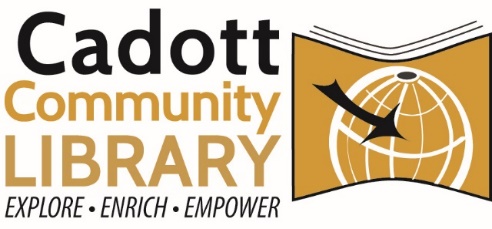 LIBRARY BOARD REGULAR MEETING: Monday, February 13, 2023
TIME: 4:30 PM 
PLACE: Cadott Community Library
Virtual: bit.ly/caLibraryBoardAGENDA: Call to order Roll call, compliance with open meeting lawApproval of AgendaPublic Comment (Limit 3 Minutes)Approval of Past MinutesApproval of BillsStatus of AccountsReview of 2022 Budget V. ActualTimecardsDirector’s ReportBuilding Committee UpdateCedar Corp DesignsDonation Acknowledgement ProtocolStaff Job Description UpdatesAnnual ReportAdjourn For additional accommodations, please contact the library director. 
www.cadottlibrary.org ∙ 715-289-4950 ∙ cadottpl@cadottlibrary.org